Publicado en Madrid el 04/07/2018 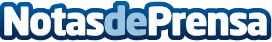 Las plantas medicinales incrementan su popularidad entre la población, según TeInfusion.netLa farmacopea tradicional sigue siendo una de las opciones preferidas de los consumidores y usuarios según TeInfusion.net, plataforma informativa de remedios naturalesDatos de contacto:TeInfusion.netNota de prensa publicada en: https://www.notasdeprensa.es/las-plantas-medicinales-incrementan-su Categorias: Nacional Infantil Medicina alternativa Consumo http://www.notasdeprensa.es